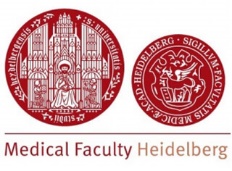 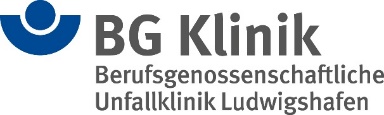 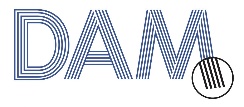 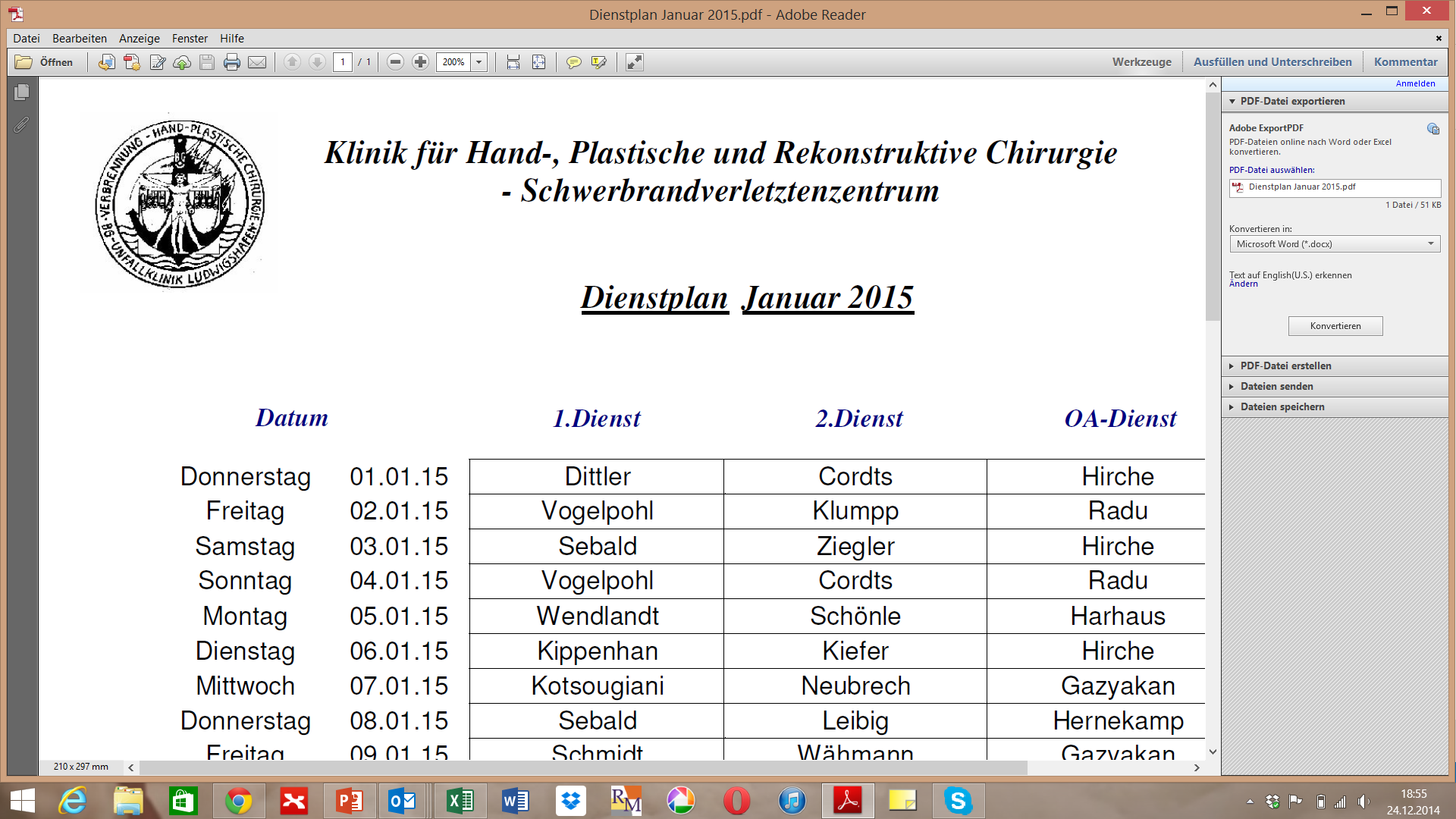 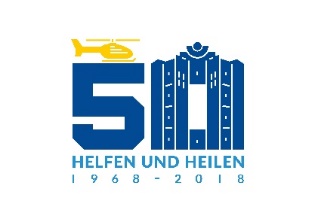 Programm der 4. Weiterbildungsakademie der Deutschsprachigen Arbeitsgemeinschaft der peripheren Nerven und Gefäße (DAM) am 18. und 19. Oktober 2018, Ludwigshafen am Rhein, BG Klinik Ludwigshafen, Klinik für Hand-, Plastische und Rekonstruktive Chirurgie, Mikrochirurgie; Schwerbrandverletztenzentrum, Universität HeidelbergProgramm: Donnerstag, 18.10.20187:45 Uhr Begrüßung (Prof. Kneser), 7:50 Uhr Fallvorstellung (3 Patienten) (Prof. Hirche)8:30 – 15 Uhr OP-Besuch und gemeinsames Operieren mit der FacultySaal 1: Rekonstruktion der Extremität mittels Perforatorlappen (Prof. Dr. Holger Bannasch, Freiburg/ Villingen-Schwenningen, gemeinsam mit PD Dr. Volker Schmidt, Ludwigshafen) Saal 2: Bilaterale mikrochirurgische Brustrekonstruktion mittels freiem Doppel DIEP-Lappen mit Vergleich der Techniken zweier Operateure (Gast-Operateur: Prof. Dr. Arash Momeni, Stanford, USA, zusammen mit Prof. Dr. Ulrich Kneser/ Prof. Dr. Christoph Hirche, Ludwigshafen)Saal 9: Lokaler Perforatorlappen IGAP/SGAP oder PAP zur Gesäßrekonstruktion, alternativ freier Tensor-fasciae latae oder myokutaner Vastus lateralis Lappen zur Sternumdefektdeckung, ggf. mit venösem Schenkel oder AV-Loop (Operateur: Prof. Dr. Thomas Kremer, Leipzig mit Dr. Amir Bigdeli, Ludwigshafen)Zwischendrin: Mittagspause – Essen im Kasino der BG-Klinik (inklusive)15:00-17 Uhr: Referate der Operateure mit Tipps und Tricks 20.00 Uhr Einladung zu gemeinsamem Abendessen (Ort wird noch bekannt geben) Freitag, 19.10.20188:00 Uhr:  Fallvorstellung (3 Patienten)(Prof. Hirche und Faculty)8:30 – 15 Uhr OP-Besuch und gemeinsames Operieren mit der FacultySaal 1: Peripherer Nerventransfer oder Plexusrekonstruktion (Gast-Operateur: Prof. Aszmann, Wien, Österreich, mit Prof. Dr. Leila Harhaus, Ludwigshafen)Saal 2: Lymphovenöse Anastomosen oder freier LK Transfer bei Lymphödem, ICG gestützte Lymphangiographie (Gast-Operateur: PD Dr. Holger Engel, Kassel, gemeinsam mit Prof. Dr. Christoph Hirche, Ludwigshafen), Saal 9: Rekonstruktion der Extremität mittels kombiniertem freiem Latissimus/Parascapularlappen, ggf. mit Bypass oder AV Loop (Gast-Operateur: Prof. Dr. Adrien Daigeler, Tübingen, gemeinsam mit Dr. Emre Gazyakan, Ludwigshafen)Zwischendrin: Mittagspause – Essen im Kasino der BG-Klinik (inklusive)BG Klinik Ludwigshafen, Postfach 250362, 67035 LudwigshafenAn die Faculty der4. Weiterbildungsakademie der DAMProf. Dr. med. Christoph HircheLeitender Oberarzt und stellv. DirektorKlinik für Hand-,Plastische undRekonstruktive Chirurgie, Mikrochirurgie,Schwerbrandverletztenzentrum;Klinik für Plastische Chirurgie derRuprecht-Karls-Universität HeidelbergIhr Zeichen:Ihre Nachricht vom:Unser Zeichen:HirAnsprechpartner:Prof. Dr. C. HircheTelefon:+49 (0) 621 6810-8929Fax:+49 (0) 621 6810-211E-Mail:
christoph.hirche@bgu-ludwigshafen.deDatum:12. September 2018